R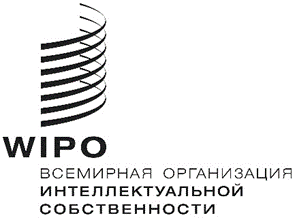 H/LD/WG/9/6оригинал:  английскийдата:  15 декабря 2020 г.Рабочая группа по правовому развитию Гаагской системы международной регистрации промышленных образцовДевятая сессияЖенева, 14–16 декабря 2020 г.ДОПОЛНИТЕЛЬНОЕ ПРЕДЛОЖЕНИЕ ДЕЛЕГАЦИИ СОЕДИНЕННЫХ ШТАТОВ АМЕРИКИ ОТНОСИТЕЛЬНО ПОПРАВОК К ПРАВИЛУ 5 ОБЩЕЙ ИНСТРУКЦИИДокумент подготовлен Международным бюроВ приложении к настоящему документу содержится предложение делегации Соединенных Штатов Америки, касающееся внесения поправок в правило 5 Общей инструкции к Акту 1999 г. и Акту 1960 г. Гаагского соглашения в дополнение к поправкам, предложенным в приложении к документу H/LD/WG/9/3 Rev.	[Приложение следует]Общая инструкцияк Акту 1999 г. и Акту 1960 г.Гаагского соглашения(действует с …)[…]ГЛАВА 1	ОБЩИЕ ПОЛОЖЕНИЯ[…]Правило 5Допущение несоблюдения сроков(1)	()	[Ограничение возможности оправдания] В соответствии с настоящим правилом несоблюдение срока оправдывается только в том случае, если доказательства, упомянутые в пункте (1) , (2), получены Международным бюро  не позднее чем через шесть месяцев после истечения  срока.[...][Конец приложения и документа]